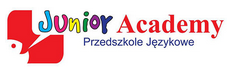 Harmonogram świąt, uroczystości i zajęć dodatkowych w przedszkolu w roku szkolnym 2022/2023Happy Hippos Harmonogram w ciągu roku może ulec zmianie. Prosimy o sprawdzanie bieżących informacji w szatni przedszkolnej i na stronie internetowej.L.PUroczystośćTerminMistrz Języka AngielskiegoRaz w miesiącuMiędzynarodowy Dzień Kropki15 września 2022 r. (czwartek)Dzień Pirata16 września 2022 r. (poniedziałek)Ogólnopolski Dzień Przedszkolaka20 września 2022 r. (wtorek)Pierwszy Dzień Jesieni23 września 2022 r. (piątek)Dzień Języków Obcych26 września 2022 r. (poniedziałek)Dzień Głośnego Czytania29 września 2022 r. (czwartek)Dzień Chłopaka30 września 2022 r. (piątek)Jesienny Konkurs plastyczny Październik 2022 r.Dzień Hipcia – imieniny grupyPaździernik 2022 r.Columbus Day12 października 2022 r. (środa)Dzień Owoców i Warzyw17 października 2022 r. (poniedziałek) Dzień Ziemniaka21 październik 2022 r. (piątek)Halloween – poznanie zwyczajów krajów anglojęzycznych28 października 2022 r. (piątek)Dzień Postaci z Bajek4 listopada 2022 r. (piątek)Dzień Kredki18 listopada 2022 r. (piątek)Święto Dziękczynienia- Thanksgiving24 listopada 2022 r. (piątek)Dzień Pluszowego Misia25 listopada 2022 r. (piątek)St. Andrew’s Day/ Andrzejki30 listopada 2022 r. (wtorek)Mikołajki- dzień koloru czerwonego; konkurs rodzinny- świąteczne ozdobyGrudzień 2022 r.Warsztaty Świąteczne z rodzicami Grudzień 2022 r.Bal karnawałowyStyczeń 2023 r.Dzień Babci i DziadkaStyczeń 2023r.Dzień Kubusia Puchatka18 stycznia 2023 r. (środa)Dzień Popcornu19 stycznia 2023 r. (czwartek)Dzień Pizzy9 lutego 2023 r. (czwartek)Walentynki/St. Valentine's Day- robimy kartki dla wszystkich14 lutego 2023 r. (wtorek)Dzień Kota17 lutego 2023 r. (piątek)Tłusty Czwartek16 lutego 2023 r. (czwartek)Dzień Dinozaura24 lutego 2023 r. (piątek)Dzień Kobiet- księżniczki małe i duże8 marca 2023 r. (środa)St. Patrick’s Day17 marca 2023 r.(piątek)Powitanie Wiosny/ Światowy Dzień Zespołu Downa21 marca 2023 r. (wtorek)Zajączek- Wielkanocny konkurs plastycznyKwiecień 2023 r.Wiosenne Warsztaty Językowe z rodzicamiKwiecień 2023 r.Dzień Czekolady12 kwietnia 2023 r. (środa)St. George’s Day - Dzień Świętego Jerzego21 kwietnia 2023r. (piątek) Dzień Strażaka4 maja 2023 r. (czwartek)Dzień Kosmosu5 maja 2023 r. (piątek)Dzień Mamy i TatyMaj 2023 r.Elmer’s DayMaj 2023 r.Dzień Dziecka1 czerwca 2023 r. (czwartek)Zakończenie roku przedszkolnegoCzerwiec 2023 r.